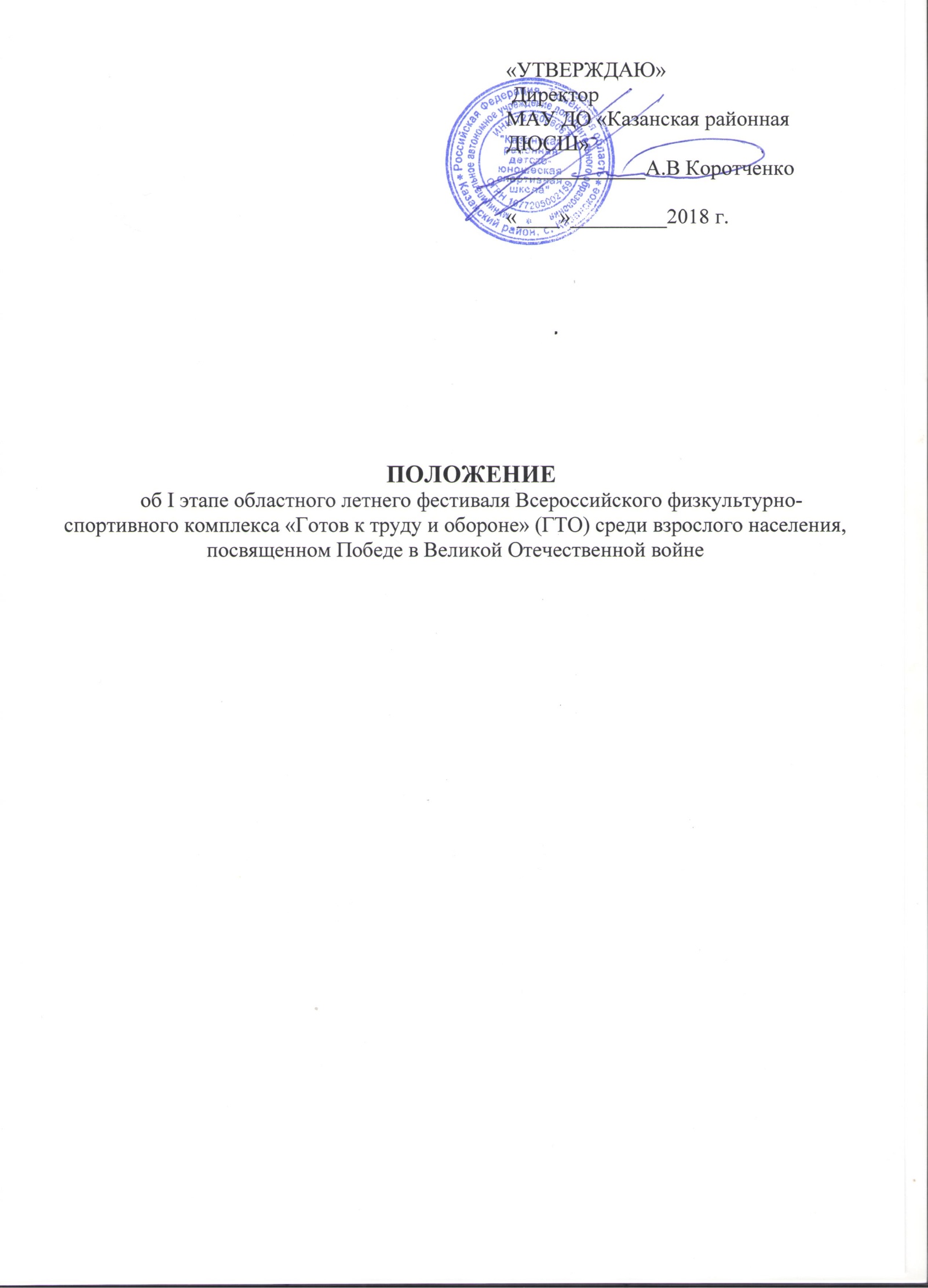 ПОЛОЖЕНИЕоб I этапе областного летнего фестиваля Всероссийского физкультурно-спортивного комплекса «Готов к труду и обороне» (ГТО) среди взрослого населения, посвященном Победе в Великой Отечественной войнеОБЩИЕ ПОЛОЖЕНИЯОбластной летний фестиваль Всероссийского физкультурно-спортивного комплекса «Готов к труду и обороне» (ГТО) среди взрослого населения, посвященный Победе в Великой Отечественной войне, (далее – Фестиваль) проводится в соответствии с планом мероприятий по поэтапному внедрению Всероссийского физкультурно-спортивного комплекса «Готов к труду и обороне» (ГТО) (далее - комплекс ГТО), утвержденным распоряжением Правительства Российской Федерации от 30.06.2014 № 1165-р (в ред. от 24.11.2015 № 2389-р) и календарным планом физкультурных мероприятий и спортивных мероприятий Тюменской области на 2018 год, утверждённым приказом Департамента по спорту Тюменской области от 21.12.2016 № 360 (в ред. от 27.03.2017 № 84).Целью проведения Фестиваля является вовлечение граждан в систематические занятия физической культурой и спортом.Задачами Фестиваля являются:- популяризация комплекса ГТО среди всех категорий населения;- повышение уровня физической подготовленности населения;- пропаганда здорового образа жизни;- создание условий, мотивирующих к занятиям физической культурой и спортом;- поощрение граждан, показавших лучшие результаты по выполнению нормативов испытаний (тестов) комплекса ГТО.МЕСТО И СРОКИ ПРОВЕДЕНИЯ Фестиваль проводится:I этап (муниципальный) 7 июля 2018 года, в с. Казанское по адресу ул. Больничная 50 (Спортивный комплекс). Начало 10:00.ОРГАНИЗАТОРЫ МЕРОПРИЯТИЯОрганизация и непосредственное проведение фестиваля возлагается на  МАУ ДО Казанская районная ДЮСШ.ТРЕБОВАНИЯ К УЧАСТНИКАМ И УСЛОВИЯ ИХ ДОПУСКАФестиваль проводится в соответствии с государственными требованиями к уровню физической подготовленности населения при выполнении нормативов комплекса ГТО, утвержденными приказом Минспорта России от 08.07.2014 № 575 с учетом изменений согласно приказу Минспорта России от 15.12.2016 № 1283 (далее - государственные требования).К участию в Фестивале на I этапе допускаются граждане от 18 до 70 лет и старше, относящиеся к VI-XI ступеням комплекса ГТО соответственно. К участию в I этапе Фестиваля допускаются участники основной медицинской группы при наличии уникального идентификационного номера в ЭБД ВФСК ГТО, допуска врача, заявки от организации. .К участию во I этапе Фестиваля допускаются сборные команды сельских поселений, а также сборные команды предприятий учреждений и организаций в составе не более 9 человек, в том числе: 8 участников (по 4 женщины и 4 мужчины – от 18 до 70 и старше), 1 руководитель делегации.   Возраст участников Фестиваля в соответствии со ступенью комплекса ГТО определяется на дату завершения соревнований Фестиваля.К участию во I этапе Фестиваля не допускаются:	участники и команды, не соответствующие требованиям Положения в части условий допуска участников.  ПРОГРАММА ФЕСТИВАЛЯПрограмма Фестиваля включает спортивную программу.	Спортивная программа Фестиваля состоит из тестов VI-XI ступеней комплекса ГТО и формируется в соответствии с методическими рекомендациями по организации физкультурных и спортивных мероприятий Всероссийского физкультурно-спортивного комплекса «Готов к труду и обороне» (ГТО), утвержденного приказом Минспорта России от 12 мая 2016 года № 516.Основу спортивной программы I этапа Фестиваля составляют виды испытаний (тестов) в соответствии с государственными требованиями, выполняемые участниками, относящимися ко VI-XI ступеням (от 18 до 70 лет и старше) комплекса ГТО..Спортивная программа I этапа Фестиваля Мужчины	ЖенщиныУсловия проведения соревнований Участие в спортивной программе обязательно для всех членов команд сельских поселений, соревнования личные.Соревнования проводятся в соответствии с методическими рекомендациями по организации и выполнению нормативов испытаний (тестов) Всероссийского физкультурно-спортивного комплекса «Готов к труду и обороне» (ГТО), утвержденными Минспортом России от 31.03.2017. Участники выполняют стрельбу на дистанции  по мишени № 8. Изготовка сидя или стоя с опорой локтей о стол или стойку. Количество выстрелов – 3 пробных и 5 зачетных. Оружием для выполнения испытания (теста) обеспечивает организатор.Участники выполняют подтягивание на высокой перекладине и сгибание/разгибание рук в упоре лежа на полу.В беге действует правило «двух фальстартов».Проведение соревнований I Фестиваля допускается на протяжении нескольких дней. УСЛОВИЯ ПОДВЕДЕНИЯ ИТОГОВНа соревнованиях I этапов Фестиваля результаты участников определяются в соответствии Таблица оценки результатов в видах испытаний ВФСК ГТО.    НАГРАЖДЕНИЕУчастники I этапа Фестиваля, занявшие 1-3 места в личном первенстве среди мужчин и женщин в спортивной программе Фестиваля в каждой из возрастных групп ступеней комплекса ГТО награждаются медалями.УСЛОВИЯ ФИНАНСИРОВАНИЯФинансовое обеспечение I (муниципального) этапа обеспечивает МАУ ДО Казанская районная ДЮСШ.ОБЕСПЕЧЕНИЕ БЕЗОПАСНОСТИ УЧАСТНИКОВ И ЗРИТЕЛЕЙОбеспечение безопасности участников и зрителей осуществляется согласно требованиям Правил обеспечения безопасности при проведении официальных спортивных соревнований, утвержденных постановлением Правительства Российской Федерации от 18 апреля . № 353, а также требованиям правил 
по соответствующим видам спорта.Оказание медицинской помощи осуществляется в соответствии с приказом Министерства здравоохранения Российской Федерации от 01 марта 2016 г. № 134Н «О Порядке организации оказания медицинской помощи лицам, занимающимся физической культурой и спортом (в том числе при подготовке и проведении физкультурных мероприятий и спортивных мероприятий), включая порядок медицинского осмотра лиц, желающих пройти спортивную подготовку, заниматься физической культурой и спортом в организациях и (или) выполнить нормативы испытаний (тестов) Всероссийского физкультурно-спортивного комплекса «Готов к труду и обороне».Руководители делегаций несут персональную ответственность за безопасность и поведение членов делегации во время проведения соревнований, а также за достоверность предоставленных документов на участников. ПОДАЧА ЗАЯВОК НА УЧАСТИЕРуководители делегаций представляют в комиссию по допуску участников следующие документы:	- заявку по форме согласно приложению № 2, заверенную руководителем соответствующего органа руководства, осуществляющего управление в сфере физической культуры и спорта, врачебно-физкультурным диспансером (медицинский допуск действителен не более 10 дней);	-  паспорт (оригинал и копию) на каждого участника;		- страховой полис обязательного медицинского страхования на каждого участника;		- согласие на обработку персональных данных на каждого участника (приложение № 3).Основанием для командирования команды на I этап Фестиваля является настоящее Положение.ЗАЯВКАна участие в программе I этапа (регионального) Областного летнего фестиваля Всероссийского физкультурно-спортивного комплекса «Готов к труду и обороне» (ГТО) среди взрослого населения, посвящённого Победе в Великой Отечественной войне Допущено к II этапу Фестиваля комплекса ГТО _______________________ участников.									(прописью)Врач ______________________________ / _________________			(ФИО)                                  (подпись)ДАТА                         (М.П. медицинского учреждения)Руководитель организации			______________________________________МП							(подпись.  Ф.И.О.)Ф.И.О. исполнителя (полностью) ________________________________________________________Контактный телефон. E-mail: ___________________________________________________________________Приложение № 3Директору МАУ ДО Казанская районная ДЮСША.В. КоротченкоСогласие Я, ________________________________________________________________________________, паспорт: серия __________ № ____________, выдан _________ года __________________________________________, проживающий (ая) _________________________________________________________________________________, в соответствии с Федеральным законом от 27.07.2006 № 152-ФЗ «О персональных данных», даю согласие МАУ ДО Казанская районная ДЮСШ по адресу с. Казанское ул. Больничная д 50, на обработку моих персональных данных, а именно:- фамилия, имя, отчество;- год, месяц, дата и место рождения;- адрес регистрации и проживания;Обработка вышеуказанных персональных данных будет осуществляться путем сбора, систематизации, накопления, передачи, уточнения, обезличивания, блокирования, удаления и уничтожения, смешанным способом (с использованием средств автоматизации и без).Для обработки в целях выполнения Оператором обязательств, предусмотренных законодательством Российской Федерации.Обработка персональных данных разрешается на период: с момента подписания настоящего Согласия и до достижения целей обработки.Я ознакомлен, что в соответствии с законодательством Российской Федерации мои персональные данные могут передаваться в различные организации для целей осуществления деятельности Оператора.Я утверждаю, что ознакомлен с документами организации, устанавливающими порядок обработки персональных данных, а также с моими правами и обязанностями в этой области.Мне разъяснены юридические последствия отказа предоставить мои персональные данные Оператору.Согласие вступает в силу со дня его подписания. Согласие может быть отозвано мною в любое время на основании моего письменного заявления.	 20	 г.		(подпись)«СОГЛАСОВАНО»НачальникОтдела по культуре, спортуи молодёжной политике. ___________Е.В. Ященко«____»_________2018 г.«УТВЕРЖДАЮ» ДиректорМАУ ДО «Казанская районнаяДЮСШ»_____________А.В Коротченко«____»_________2018 г.№Вид испытания (тест)СтупеньСтупеньСтупеньСтупеньСтупеньСтупеньСтупень№Вид испытания (тест)VI18-29 летVII30-39 летVIII40-49 летIX50-59 летX60-69 летXI70 лет и старше1.Бег на 60 м (с.)+++---2.Смешанное передвижение на 2 км (мин, с)----++2.Бег на 2 км (мин, с)--++--2.Бег на 3 км (мин, с)++----3.Подтягивание из виса на высокой перекладине (количество раз)++++--3.Сгибание и разгибание рук в упоре лёжа на полу (количество раз)----++4.Наклон вперед из положения стоя с прямыми ногами на полу++++++5.Прыжок в длину с места толчком двумя ногами (см)++----6.Поднимание туловища из положения лежа на спине (количество раз за 1 мин)--++++7.Стрельба из пневматической винтовки из положения дистанция – 10 м (очки)++++--№Вид испытания (тест)СтупеньСтупеньСтупеньСтупеньСтупеньСтупеньСтупень№Вид испытания (тест)VI18-29 летVII30-39 летVIII40-49 летIX50-59 летX60-69 летXI70 лет и старше1.Бег на 60 м (с.)+++---2.Смешанное передвижение на 2 км (мин, с)---+++2.Бег на 2 км (мин, с)+++---3.Сгибание и разгибание рук в упоре лёжа на полу (количество раз)++++++4.Наклон вперед из положения стоя с прямыми ногами на полу++++++5.Прыжок в длину с места толчком двумя ногами (см)++----6.Поднимание туловища из положения лежа на спине (количество раз за 1 мин)++++++7.Стрельба из пневматической винтовки из положения дистанция –10 м (очки)++++--(Наименование  организации)(Наименование  организации)(Наименование  организации)(Наименование  организации)№ п/пФамилия. имя. отчествоФамилия. имя. отчествоДата рождения (д.м.г.)УИН номер в АИС ГТО Название предприятия (учреждения, организации)  (в соответствии с Уставом)Название предприятия (учреждения, организации)  (в соответствии с Уставом)Виза врачадопущен.подпись врача. дата. печать напротив каждого участника соревнованийдопущен.подпись врача. дата. печать напротив каждого участника соревнованийдопущен.подпись врача. дата. печать напротив каждого участника соревнованийдопущен.подпись врача. дата. печать напротив каждого участника соревнованийдопущен.подпись врача. дата. печать напротив каждого участника соревнованийдопущен.подпись врача. дата. печать напротив каждого участника соревнованийдопущен.подпись врача. дата. печать напротив каждого участника соревнованийдопущен.подпись врача. дата. печать напротив каждого участника соревнованийРуководитель делегации(подпись.  Ф.И.О. полностью)